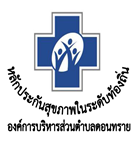 …………………………………………………………………………………………………………………………………………………แบบเสนอแผนงาน/โครงการ/กิจกรรม กองทุนหลักประกันสุขภาพองค์การบริหารส่วนตำบลดอนทรายเรื่อง	ขอเสนอแผนงาน/โครงการ/กิจกรรม ..บริหารพัฒนากองทุนสุขภาพตำบลดอนทรายเรียน	ประธานกรรมการกองทุนหลักประกันสุขภาพ .องค์การบริหารส่วนตำบลดอนทราย	ด้วย หน่วยงาน/องค์กร/กลุ่มคน (ระบุชื่อ) คณะกรรมการบริหารกองทุนองค์การบริหารส่วนตำบลดอนทราย มีความประสงค์จะจัดทำแผนงาน/โครงการ/กิจกรรม บริหารพัฒนากองทุนสุขภาพตำบลดอนทราย. ในปีงบประมาณ2564. โดยขอรับการสนับสนุนงบประมาณจากกองทุนหลักประกันสุขภาพ องค์การบริหารส่วนตำบลดอนทราย  เป็นเงิน 78,700บาท  โดยมีรายละเอียดแผนงาน/โครงการ/กิจกรรม ดังนี้ส่วนที่ 1 : รายละเอียดแผนงาน/โครงการ/กิจกรรม (สำหรับผู้เสนอแผนงาน/โครงการ/กิจกรรม ลงรายละเอียด)หลักการและเหตุผล           ตามแนวทางการบริหารจัดการกองทุนหลักประกันสุขภาพในระดับท้องถิ่น ได้กำหนดลักษณะกิจกรรมที่จะของบประมาณสนับสนุนจากกองทุน ได้เป็น ๕ ประเภท ได้แก่ กิจกรรมการจัดบริการสาธารณสุขของหน่วยงานสาธารณสุขในพื้นที่,กิจกรรมด้านการส่งเสริมสุขภาพของกลุ่มหรือองค์กรประชาชนในพื้นที่,กิจกรรมด้านการสาธารณสุขในศูนย์พัฒนาเด็กเล็กและฟื้นฟูคุณภาพชีวิตผู้สูงอายุและคนพิการ,กิจกรรมการแก้ไขปัญหาสาธารณสุขกรณีเกิดโรคระบาดหรือภัยพิบัติในพื้นที่และกิจกรรมการบริหารหรือพัฒนากองทุน ฯ ให้มีประสิทธิภาพ โดยกองทุนหลักประกันสุขภาพองค์การบริหารส่วนตำบลดอนทรายได้รับการสนับสนุนงบประมาณเพื่อใช้เป็นค่าใช้จ่ายในการบริหารหรือพัฒนากองทุนฯมาโดยตลอดตั้งแต่เริ่มดำเนินการ เพื่อให้การดำเนินงานกองทุนหลักประกันสุขภาพสามารถดำเนินการได้อย่างต่อเนื่อง จึงได้จัดทำโครงการบริหารจัดการกองทุนหลักประกันสุขภาพและพัฒนาระบบบริหารจัดการกองทุนขึ้นเพื่อนำงบประมาณที่ได้รับมาบริหารจัดการกองทุน จัดเตรียมวัสดุที่จำเป็นมาใช้ในการดำเนินงานของกองทุนฯ ต่อไป	. ตามที่สำนักงานหลักประกันสุขภาพแห่งชาติ ได้ออกคำสั่งที่ ค.00015/2557 เรื่อง แต่งตั้งคณะกรรมการกองทุนหลักประกันสุขภาพในระดับท้องถิ่นหรือพื้นที่ลงวันที่ 1 ตุลาคม2557 เพื่อดำเนินงานและบริหารจัดการกองทุนหลักประกันสุขภาพองค์การบริหารส่วนตำบลดอนทราย  ให้เป็นไปตามประกาศคณะกรรมการหลักประกันสุขภาพแห่งชาติเรื่องการกำหนดหลักเกณฑ์เพื่อสนับสนุนให้องค์กรปกครองส่วนท้องถิ่น ดำเนินงานและบริหารจัดการกองทุนหลักประกันสุขภาพในระดับท้องถิ่นหรือพื้นที่ พ.ศ. 2557ลงวันที่ 19 กุมภาพันธ์ 2557ประกอบกับปัจจุบัน สำนักงานหลักประกันสุขภาพแห่งชาติได้แจ้งแนวทางให้องค์กรปกครองส่วนท้องถิ่น สามารถจัดระบบการดูแลระยะยาวด้านสาธารณสุขสำหรับผู้สูงอายุที่มีภาวะพึ่งพิง(Long Term Care) ตามประกาศคณะกรรมการหลักประกันสุขภาพแห่งชาติเรื่อง การกำหนดหลักเกณฑ์เพื่อสนับสนุนให้องค์กรปกครองส่วนท้องถิ่นดำเนินงานและบริหารจัดการกองทุนหลักประกันสุขภาพในระดับท้องถิ่นหรือพื้นที่ (ฉบับที่ 2) พ.ศ.2559นั้น ดังนั้นเพื่อให้การดำเนินงานของกองทุน ฯ เป็นไปตามอำนาจหน้าที่และเป็นไปอย่างมีประสิทธิภาพ และเพื่อให้คณะกรรมการกองทุนหลักประกันสุขภาพองค์การบริหารส่วนตำบลดอนทราย ได้ปฏิบัติ งาน พิจารณา อนุมัติแผนงาน/โครงการ ได้ถูกต้องตามอำนาจหน้าที่ จึงมีความจำเป็นที่จะต้องจัดทำโครงการนี้ขึ้น เพื่อเพิ่มประสิทธิภาพในการปฏิบัติงานของคณะกรรมการกองทุนฯ ให้เป็นไปตามประกาศ ฯ ที่กำหนดไว้2. วัตถุประสงค์/ตัวชี้วัด	1.เพื่อให้คณะกรรมการกองทุนฯ ได้อนุมัติแผนงานหรือโครงการ หรือกิจกรรมให้เป็นไปตามวัตถุประสงค์ของกองทุนฯ และตามประกาศฯ ที่กำหนด	2.เพื่อให้คณะอนุกรรมการกองทุนฯ ได้ดำเนินงานตามอำนาจหน้าที่เป็นไปอย่างถูกต้องและมีประสิทธิภาพ	3.เพื่อให้การดำเนินงานของกองทุนฯ เป็นไปอย่างถูกต้องตามประกาศที่กำหนดและมีประสิทธิภาพ3. วิธีดำเนินการ1.จัดทำโครงการเพื่อขอเสนอขออนุมัติงบประมาณจากกองทุนฯ2.ดำเนินการประชุมร่วมกันวางแผน การดำเนินงาน และกำหนดห้วงเวลาในการประชุม3.ติดต่อประสานงานกับคณะกรรมการกองทุนฯ อนุกรรมการกองทุนฯ เพื่อกำหนดนัดหมาย4.จัดเตรียมการประชุม ได้แก่ สถานที่ในการประชุมและเอกสารต่าง ๆ ในการประชุม และอื่น ๆ ที่เกี่ยวข้อง5.ดำเนินการประชุมตามแผนงานที่กำหนดจัดประชุมคณะกรรมการและที่ปรึกษากองทุนฯ อย่างน้อย 4 ครั้ง/ปีจัดประชุมคณะอนุกรรมการกองทุนฯ อย่างน้อย 2 ครั้ง/ปี6.จัดการฝึกอบรมเพื่อพัฒนาศักยภาพของคณะกรรมการและเจ้าหน้าที่กองทุน โดยการประชุมร่วมกับทีมพี่เลี้ยงกองทุน7.จัดการฝึกอบรมเพื่อเพิ่มประสิทธิภาพในการจัดทำแผนสุขภาพของกองทุน ร่วมกับทีมพี่เลี้ยงกองทุน4. ระยะเวลาดำเนินการ	1 ตุลาคม 2563- 30กันยายน 25645. สถานที่ดำเนินการ	 ห้องประชุมองค์การบริหารส่วนตำบลดอนทราย 6. งบประมาณ	จากงบประมาณกองทุนหลักประกันสุขภาพ...อบต.ดอนทราย    จำนวน . 68,768 บาท  รายละเอียด  ดังนี้	- ค่าประชุมคณะกรรมการบริหารกองทุน อบต.ดอนทราย		เป็นเงิน  22,800 บาท		(19 คนx4ครั้งๆละ400 บาท)	- ค่าประชุมคณะอนุกรรมการ กองทุนฯ				เป็นเงิน  7,200.  บาท		(6 คน x4ครั้งๆละ 300 บาท)	- ค่าพัฒนาศักยภาพ คกก กองทุนฯ				เป็นเงิน  10,000  บาท- ค่าจัดทำแผนปี 63						เป็นเงิน  7,400  บาท- ค่าจัดซื้อวัสดุครุภัณฑ์เพื่อการดำเนินงานกองทุน			เป็นเงิน 9,668  บาท- ค่าประชุม คณะ อนุกรรมการ LTC 				เป็นเงิน  11,700บาท	( 13 x3 ครั้งๆละ 300บาท)						               รวมเป็นเงิน 68,768บาท7. ผลที่คาดว่าจะได้รับแผนงานหรือโครงการหรือกิจกรรมที่ผ่านการอนุมัติเป็นไปตามวัตถุประสงค์ของกองทุน และถูกต้องตามประกาศฯ ที่กำหนดไว้คณะอนุกรรมการกองทุนฯ สามารถปฏิบัติได้อย่างถูกต้องตามประกาศฯ ที่กำหนดอย่างมีประสิทธิภาพการปฏิบัติงานของกองทุนฯ เป็นไปอย่างมีประสิทธิภาพ